Peers for Promotion: Facilitated Peer Mentoring 
Program for Assistant Professors 
2016-2017 APPLICATIONAPPLICANT NAME, Credentials (Printed): 
DEPARTMENT: WORK PHONE:                                 
PREFERED EMAIL: CAREER GOALSPlease describe your career goals and how participation in the Facilitated Peer Mentoring Group will enable you to advance to Associate Professor. (Please do not exceed description of goals beyond the box below).By submitting this application, the applicant attests to the following:I agree to participate fully in Peers for Promotion: Facilitated Peer Mentoring and to fulfill the requirements as contained in the description of the program.I have met with my Department Chair or my Division Chief and we have discussed the time commitment involved in participating in this program. We have discussed how I will fulfill this time obligation that includes 2 hours monthly for a group meeting and about two additional hours each month to prepare for the group and to complete the project that will help me attain promotion to Associate Professor.CHAIR DIVISION CHIEF SECTION              I have reviewed the program and believe that it will contribute to advancement of the applicant. My signature below signifies my approval of the faculty member’s participation and denotes my full support of this application.   Chair/Division Chief Name (Printed): ________________________________________ 
    Chair/Division Chief Signature______________________________________________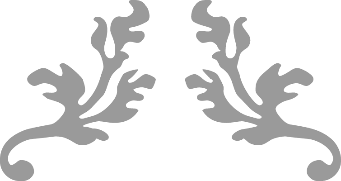 